附件3：哈尔滨工程大学考点考场位置示意图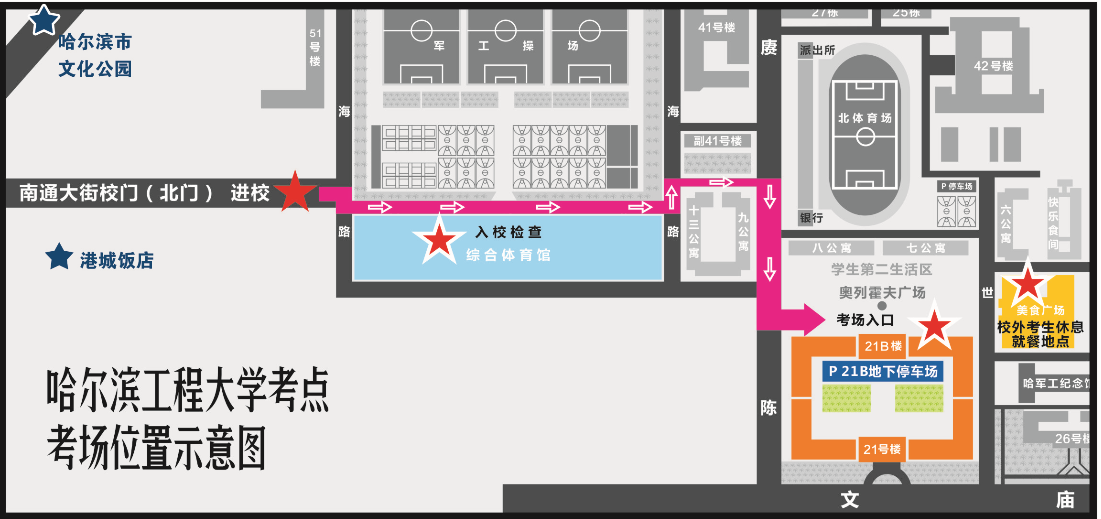 